с. Кичменгский ГородокОб утверждении положения о сроках приема и рассмотрения предложений по персональному составу административной комиссии Кичменгско-Городецкого муниципального района, порядке рассмотрения данных предложений и перечне прилагаемых к ним документовВ соответствии со ст. 4.1 Закона области от 28.11.2005 года № 1369-ОЗ «О наделении органов местного самоуправления отдельными государственными полномочиями в сфере административных отношений» Муниципальное Собрание района РЕШИЛО:Утвердить Положение о сроках приема и рассмотрения предложений по персональному составу административной комиссии Кичменгско-Городецкого муниципального района, порядке рассмотрения данных предложений и перечне прилагаемых к ним документов согласно приложению к настоящему решению.Признать утратившим силу решение Муниципального Собрания Кичменгско-Городецкого муниципального района от 28.03.2006 года № 24 «Об утверждении порядка приема и рассмотрения предложений по персональному составу административной комиссии Кичменгско-Городецкого муниципального района»Настоящее решение вступает в силу после его официального опубликования в районной газете «Заря Севера» и подлежит размещению на официальном сайте Кичменгско-Городецкого муниципального района в информационно-телекоммуникационной сети «Интернет».Глава района                                                                                        Л.Н.ДьяковаПриложениек решению Муниципального СобранияКичменгско-Городецкого муниципального районаот 22.02.2018 года № 43Положениео сроках приема и рассмотрения предложенийпо персональному составу административной комиссииКичменгско-Городецкого муниципального района,порядке рассмотрения данных предложенийи перечне прилагаемых к ним документовПредложения по персональному составу административной комиссии Кичменгско-Городецкого муниципального района (далее - административная комиссия) представляются в письменном виде на имя руководителя администрации района органами государственной власти области, органами местного самоуправления района, общественными объединениями в течение 10 календарных дней со дня опубликования в районной газете «Заря Севера» информации о приеме предложений по персональному составу административной комиссии.Одновременно с предложением кандидатуры члена административной комиссии представляются копии документов, удостоверяющих личность, образование и место работы кандидата, характеристика с места работы.Предложения по персональному составу административной комиссии и указанные выше документы могут направляться по почте либо предоставляться непосредственно в приемную администрации района.2. В состав административной комиссии могут входить дееспособные граждане Российской Федерации, достигшие возраста 21 года, не имеющие судимости и выразившие в письменной форме свое согласие на включение их в состав административной комиссии.3. Численность административной комиссии составляет пять человек.4. Поступившие предложения по персональному составу административной комиссии рассматриваются руководителем администрации района с привлечением в необходимых случаях руководителей органов администрации района, начальников отделов администрации района и специалистов администрации района в течение 10 календарных дней со дня окончания срока, установленного пунктом 1 настоящего документа.5. По результатам рассмотрения предложений и представленных документов юридический отдел администрации района в течение трех рабочих дней со дня окончания рассмотрения руководителем администрации района поступивших предложений готовит проект решения Муниципального Собрания об утверждении персонального состава административной комиссии.Проект решения Муниципального Собрания вносится руководителем администрации района на ближайшее заседание Муниципального Собрания.6. При отклонении Муниципальным Собранием кандидатуры, предложенной в состав административной комиссии, Глава администрации района вправе внести другую кандидатуру.7. Председатель, заместитель председателя, ответственный секретарь административной комиссии назначаются из состава членов комиссии Муниципальным Собранием Кичменгско-Городецкого муниципального района по представлению руководителя администрации района.Кандидатуры председателя, заместителя председателя и ответственного секретаря административной комиссии из состава членов комиссии могут вносить депутаты Муниципального Собрания Кичменгско-Городецкого муниципального района.8. В случае досрочного прекращения полномочий члена административной комиссии предложения по кандидатуре нового члена административной комиссии принимаются, рассматриваются и представляются на утверждение Муниципальному Собранию в соответствии с настоящим Положением.9. Решение Муниципального Собрания Кичменгско-Городецкого муниципального района об утверждении персонального состава административной комиссии публикуется в районной газете «Заря Севера».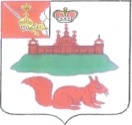 МУНИЦИПАЛЬНОЕ СОБРАНИЕКИЧМЕНГСКО-ГОРОДЕЦКОГО МУНИЦИПАЛЬНОГО РАЙОНАВОЛОГОДСКОЙ ОБЛАСТИМУНИЦИПАЛЬНОЕ СОБРАНИЕКИЧМЕНГСКО-ГОРОДЕЦКОГО МУНИЦИПАЛЬНОГО РАЙОНАВОЛОГОДСКОЙ ОБЛАСТИМУНИЦИПАЛЬНОЕ СОБРАНИЕКИЧМЕНГСКО-ГОРОДЕЦКОГО МУНИЦИПАЛЬНОГО РАЙОНАВОЛОГОДСКОЙ ОБЛАСТИРЕШЕНИЕРЕШЕНИЕРЕШЕНИЕот22.02.2018№43